Lípa Cantantes 2018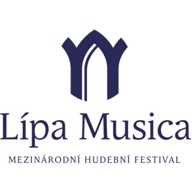 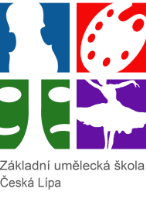 PŘIHLÁŠKA – KOMORNÍ ZPĚVJméno souboruJméno souboruJméno souboruZUŠ (adresa, telefon, fax, e-mail):ZUŠ (adresa, telefon, fax, e-mail):ZUŠ (adresa, telefon, fax, e-mail):čísloJméno člena souboruBydliště (adresa, telefon, e-mail)Bydliště (adresa, telefon, e-mail)Bydliště (adresa, telefon, e-mail)Datum narozeníKategorie        A                                      B                                      C                                        DKategorie        A                                      B                                      C                                        DKategorie        A                                      B                                      C                                        DKategorie        A                                      B                                      C                                        DKategorie        A                                      B                                      C                                        DVěkový průměrKlavírní spolupráceKlavírní spolupráceKlavírní spolupráceKlavírní spolupráceKlavírní spolupráceKlavírní spolupráceŽádám o zajištění klavírního doprovodu (zakroužkujte)                            (notový materiál je součástí přihlášky)                                           ANO                                          NEŽádáme! Využijte nabídnutou korepetici jen v nejnutnějším případě.Žádám o zajištění klavírního doprovodu (zakroužkujte)                            (notový materiál je součástí přihlášky)                                           ANO                                          NEŽádáme! Využijte nabídnutou korepetici jen v nejnutnějším případě.Žádám o zajištění klavírního doprovodu (zakroužkujte)                            (notový materiál je součástí přihlášky)                                           ANO                                          NEŽádáme! Využijte nabídnutou korepetici jen v nejnutnějším případě.Žádám o zajištění klavírního doprovodu (zakroužkujte)                            (notový materiál je součástí přihlášky)                                           ANO                                          NEŽádáme! Využijte nabídnutou korepetici jen v nejnutnějším případě.Žádám o zajištění klavírního doprovodu (zakroužkujte)                            (notový materiál je součástí přihlášky)                                           ANO                                          NEŽádáme! Využijte nabídnutou korepetici jen v nejnutnějším případě.Žádám o zajištění klavírního doprovodu (zakroužkujte)                            (notový materiál je součástí přihlášky)                                           ANO                                          NEŽádáme! Využijte nabídnutou korepetici jen v nejnutnějším případě.Soutěžní  repertoár (autor, název skladby, minutáž)…………………………………………………………………………………………………………………………………………………………………….…………………………………………………………………………………………………………………………………………………………………….…………………………………………………………………………………………………………………………………………………………………….…………………………………………………………………………………………………………………………………………………………………….…………………………………………………………………………………………………………………………………………………………………….Soutěžní  repertoár (autor, název skladby, minutáž)…………………………………………………………………………………………………………………………………………………………………….…………………………………………………………………………………………………………………………………………………………………….…………………………………………………………………………………………………………………………………………………………………….…………………………………………………………………………………………………………………………………………………………………….…………………………………………………………………………………………………………………………………………………………………….Soutěžní  repertoár (autor, název skladby, minutáž)…………………………………………………………………………………………………………………………………………………………………….…………………………………………………………………………………………………………………………………………………………………….…………………………………………………………………………………………………………………………………………………………………….…………………………………………………………………………………………………………………………………………………………………….…………………………………………………………………………………………………………………………………………………………………….Soutěžní  repertoár (autor, název skladby, minutáž)…………………………………………………………………………………………………………………………………………………………………….…………………………………………………………………………………………………………………………………………………………………….…………………………………………………………………………………………………………………………………………………………………….…………………………………………………………………………………………………………………………………………………………………….…………………………………………………………………………………………………………………………………………………………………….Soutěžní  repertoár (autor, název skladby, minutáž)…………………………………………………………………………………………………………………………………………………………………….…………………………………………………………………………………………………………………………………………………………………….…………………………………………………………………………………………………………………………………………………………………….…………………………………………………………………………………………………………………………………………………………………….…………………………………………………………………………………………………………………………………………………………………….Soutěžní  repertoár (autor, název skladby, minutáž)…………………………………………………………………………………………………………………………………………………………………….…………………………………………………………………………………………………………………………………………………………………….…………………………………………………………………………………………………………………………………………………………………….…………………………………………………………………………………………………………………………………………………………………….…………………………………………………………………………………………………………………………………………………………………….Jméno doprovodné osoby u soutěžících mladších 18 letJméno doprovodné osoby u soutěžících mladších 18 letJméno doprovodné osoby u soutěžících mladších 18 letJméno doprovodné osoby u soutěžících mladších 18 letJméno doprovodné osoby u soutěžících mladších 18 letJméno doprovodné osoby u soutěžících mladších 18 letProhlášení soutěžícího:Souhlasím se zveřejněním obrazového a zvukového záznamu, který se týká mé osoby a byl pořízen na Koncertě vítězů. Beru na vědomí, že v případě ocenění I. a II. cenou je součástí ceny vystoupení na Koncertě vítězů 13. 4. 2018 ve Foyer v ZUŠ Česká Lípa od  18.00 hod.V…………………………………………....….                                  dne…………………………Prohlášení soutěžícího:Souhlasím se zveřejněním obrazového a zvukového záznamu, který se týká mé osoby a byl pořízen na Koncertě vítězů. Beru na vědomí, že v případě ocenění I. a II. cenou je součástí ceny vystoupení na Koncertě vítězů 13. 4. 2018 ve Foyer v ZUŠ Česká Lípa od  18.00 hod.V…………………………………………....….                                  dne…………………………Prohlášení soutěžícího:Souhlasím se zveřejněním obrazového a zvukového záznamu, který se týká mé osoby a byl pořízen na Koncertě vítězů. Beru na vědomí, že v případě ocenění I. a II. cenou je součástí ceny vystoupení na Koncertě vítězů 13. 4. 2018 ve Foyer v ZUŠ Česká Lípa od  18.00 hod.V…………………………………………....….                                  dne…………………………Prohlášení soutěžícího:Souhlasím se zveřejněním obrazového a zvukového záznamu, který se týká mé osoby a byl pořízen na Koncertě vítězů. Beru na vědomí, že v případě ocenění I. a II. cenou je součástí ceny vystoupení na Koncertě vítězů 13. 4. 2018 ve Foyer v ZUŠ Česká Lípa od  18.00 hod.V…………………………………………....….                                  dne…………………………Prohlášení soutěžícího:Souhlasím se zveřejněním obrazového a zvukového záznamu, který se týká mé osoby a byl pořízen na Koncertě vítězů. Beru na vědomí, že v případě ocenění I. a II. cenou je součástí ceny vystoupení na Koncertě vítězů 13. 4. 2018 ve Foyer v ZUŠ Česká Lípa od  18.00 hod.V…………………………………………....….                                  dne…………………………Prohlášení soutěžícího:Souhlasím se zveřejněním obrazového a zvukového záznamu, který se týká mé osoby a byl pořízen na Koncertě vítězů. Beru na vědomí, že v případě ocenění I. a II. cenou je součástí ceny vystoupení na Koncertě vítězů 13. 4. 2018 ve Foyer v ZUŠ Česká Lípa od  18.00 hod.V…………………………………………....….                                  dne…………………………Razítko a podpis ředitele školyRazítko a podpis ředitele školyRazítko a podpis ředitele školyRazítko a podpis ředitele školyPodpis soutěžících (nebo jejich pedagoga)Podpis soutěžících (nebo jejich pedagoga)